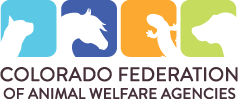 Membership ApplicationI agree to Colorado Federation of Animal Welfare Agencies Member AgreementAs members of CFAWA:We communicate respectfully and directlyWe comply with applicable laws, rules and ordinancesWe participate in our communities and coalitionsWe refuse to use the term “kill” to describe agencies and their process of thoughtful euthanasiaAndWe live, every day, CFAWA shared values
CFAWA Shared ValuesThe Five Freedoms- We believe animals have the right to freedom from hunger or thirst; freedom from discomfort; freedom from pain; injury or disease; freedom to express normal behaviors; and freedom from fear and distressCompassion- We feel deep empathy for animals and people who are sufferingCollaboration- We believe working together increases our collective achievements for animals and our communitiesQuality of Life- We are committed to the health and safety of pets and people in our communitiesEducation- We are responsible for continuously seeking and sharing knowledge and resourcesIntegrity- We hold ourselves accountable to our partners and community through transparencyDate
Agency Name
Agency Address                                            City                                            Zip Code
Web Address                                                 Phone
Contact Name                                               Contact Phone                                      
Contact Email
Membership Options (check one)
Please send check to: CFAWA, 6300 E. Hampden Ave., Unit C  #284, Denver, CO 80222Print NameSignatureDate